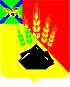 АДМИНИСТРАЦИЯ МИХАЙЛОВСКОГО МУНИЦИПАЛЬНОГО РАЙОНА ПОСТАНОВЛЕНИЕ 
_______________                                   c.Михайловка                                  № _____________Об утверждении Порядка взаимодействия администрации Михайловского муниципального районас организаторами добровольческой (волонтерской) деятельности,добровольческими (волонтерскими) организациямиВ соответствии с Федеральным законом Российской Федерации от 06.10.2003 № 131-ФЗ «Об общих принципах организации местного самоуправления в Российской Федерации», Федеральным законом от 11.08.1995 № 135-ФЗ «О благотворительной деятельности и добровольчестве (волонтерстве)», Федеральным законом от 05.02.2018 № 15-ФЗ «О внесении изменений в отдельные законодательные акты Российской Федерации по вопросам добровольчества (волонтерства)», на основании Устава Михайловского муниципального района, администрация Михайловского муниципального районаПОСТАНОВЛЯЕТ:1. Утвердить Порядок взаимодействия администрации Михайловского муниципального района с организаторами добровольческой (волонтерской) деятельности, добровольческими (волонтерскими) организациями в соответствии с приложением к настоящему постановлению.2. Муниципальному казенному учреждению «Управление по организационно-техническому обеспечению деятельности администрации Михайловского муниципального района» (Корж С.Г.) разместить настоящее постановление на официальном сайте администрации Михайловского муниципального района в информационно-коммуникационной сети «Интернет».3. Настоящее постановление вступает в силу со дня его официального опубликования.4. Контроль исполнения настоящего постановления возложить на заместителя главы администрации Михайловского муниципального района Петроченко О.В.Глава Михайловского муниципального района –глава администрации района                                                           В.В. АрхиповУтвержденпостановлением администрацииМихайловского муниципального районаот ____________ № ____________ ПОРЯДОКвзаимодействия администрации Михайловского муниципального района с организаторами добровольческой (волонтерской) деятельности, добровольческими (волонтерскими) организациями1. Общие положения1.1. Настоящий порядок взаимодействия администрации Михайловского муниципального района с организаторами добровольческой (волонтерской) деятельности, добровольческими (волонтерскими) организациями определяет взаимодействие администрации Михайловского муниципального района подведомственных им муниципальных учреждений (далее - Учреждения) с организаторами добровольческой (волонтерской) деятельности, добровольческими (волонтерскими) организациями (далее - Организаторы добровольческой деятельности) (далее - Порядок).1.2. Понятия и термины, используемые в настоящем Порядке, применяются в тех же значениях, что и в Федеральном законе от 11.08.1995 № 135-ФЗ «О благотворительной деятельности и благотворительных организациях».1.3. Добровольческая (волонтерская) деятельность осуществляется в целях:- социальной поддержки и защиты граждан, включая улучшение материального положения малообеспеченных, социальную реабилитацию безработных, инвалидов и иных лиц, которые в силу своих физических или интеллектуальных особенностей, иных обстоятельств не способны самостоятельно реализовать свои права и законные интересы;- подготовки населения к преодолению последствий стихийных бедствий, экологических, промышленных или иных катастроф, к предотвращению несчастных случаев;- участия в ликвидации чрезвычайных ситуаций и их последствий, профилактике и тушении пожаров, проведении аварийно-спасательных работ, а также оказания помощи пострадавшим в результате стихийных бедствий, экологических, промышленных или иных катастроф, социальных, национальных, религиозных конфликтов, жертвам репрессий, беженцам и вынужденным переселенцам;- содействия укреплению мира, дружбы и согласия между народами, предотвращению социальных, национальных, религиозных конфликтов;- содействия укреплению престижа и роли семьи в обществе;- содействия защите материнства, детства и отцовства;- содействия деятельности в сфере образования, науки, культуры, искусства, просвещения, духовному развитию личности;- содействия деятельности в сфере профилактики и охраны здоровья граждан, а также пропаганды здорового образа жизни, улучшения морально-психологического состояния граждан;- содействия деятельности в области физической культуры и спорта (за исключением профессионального спорта), участия в организации и (или) проведении физкультурных и спортивных мероприятий в форме безвозмездного выполнения работ и (или) оказания услуг физическими лицами;- охраны окружающей среды и защиты животных;- охраны и должного содержания зданий, объектов и территорий, имеющих историческое, культовое, культурное или природоохранное значение, и мест захоронения;- подготовки населения в области защиты от чрезвычайных ситуаций, пропаганды знаний в области защиты населения и территорий от чрезвычайных ситуаций и обеспечения пожарной безопасности;- социальной реабилитации детей-сирот, детей, оставшихся без попечения родителей, безнадзорных детей, детей, находящихся в трудной жизненной ситуации;- оказания бесплатной юридической помощи и правового просвещения населения;- содействия добровольческой (волонтерской) деятельности;- участия в деятельности по профилактике безнадзорности и правонарушений несовершеннолетних;- содействия развитию научно-технического, художественного творчества детей и молодежи;- содействия патриотическому, духовно-нравственному воспитанию детей и молодежи;- поддержки общественно значимых молодежных инициатив, проектов, детского и молодежного движения, детских и молодежных организаций;- содействия деятельности по производству и (или) распространению социальной рекламы;- содействия профилактике социально опасных форм поведения граждан;- участия граждан в поиске лиц, пропавших без вести;- содействия в оказании медицинской помощи в организациях, оказывающих медицинскую помощь;- содействия органам внутренних дел (полиции) и иным правоохранительным органам в охране общественного порядка в соответствии с законодательством Российской Федерации.1.4. Задачи взаимодействия:- обеспечение эффективного партнерского взаимодействия органов местного самоуправления, Учреждений и Организаторов добровольческой деятельности, добровольческих (волонтерских) организаций для достижения указанных целей;- привлечение дополнительных ресурсов в сферу добровольчества (волонтерства).1.5. Принципы взаимодействия:- взаимное уважение и партнерское сотрудничество органов местного самоуправления, Учреждений и Организаторов добровольческой деятельности, добровольческих (волонтерских) организаций;- поддержка социальных проектов, общественно-гражданских инициатив в социальной сфере;- ответственность сторон за выполнение взятых на себя обязательств;- соблюдение правовых актов Российской Федерации, Приморского края, органов местного самоуправления и настоящего порядка.2. Порядок взаимодействия2.1. Инициирование взаимодействия органов местного самоуправления, Учреждения и Организатора добровольческой деятельности, добровольческой (волонтерской) организации каждой из сторон осуществляется посредством заключения соглашения.2.2. С целью подготовки и обеспечения взаимодействия Организатор добровольческой деятельности, добровольческая (волонтерская) организация направляет органу местного самоуправления, Учреждению почтовым отправлением с описью вложения или в форме электронного документа через информационно-телекоммуникационную сеть Интернет предложение о намерении взаимодействовать в части организации добровольческой (волонтерской) деятельности.При поступлении в орган местного самоуправления, Учреждение предложений по осуществлению добровольческой (волонтерской) деятельности они регистрируются в журнале в день их получения с указанием даты и времени их подачи.Срок рассмотрения указанных предложений Организатора добровольческой деятельности, добровольческой (волонтерской) организации не может превышать 10 рабочих дней со дня их поступления.Срок рассмотрения указанных предложений Организатора добровольческой деятельности, добровольческой (волонтерской) организации может быть увеличен на 10 рабочих дней в случае, если необходимо запросить дополнительную информацию у Организатора добровольческой деятельности, добровольческой (волонтерской) организации.Предложение Организатора добровольческой деятельности, добровольческой (волонтерской) организации должно включать:- фамилию, имя, отчество (при наличии), если Организатором добровольческой деятельности является физическое лицо;- фамилию, имя, отчество (при наличии) и контакты руководителя организации или ее представителя (телефон, электронная почта, адрес), если Организатором добровольческой деятельности является юридическое лицо;- государственный регистрационный номер, содержащийся в Едином государственном реестре юридических лиц;- сведения об адресе официального сайта или официальной страницы в информационно-телекоммуникационной сети Интернет (при наличии);- идентификационный номер, содержащийся в единой информационной системе в сфере развития добровольчества (волонтерства) (при наличии);- перечень предлагаемых к осуществлению видов работ (услуг), осуществляемых добровольцами в целях, предусмотренных пунктом 1 статьи 2 Федерального закона от 11.08.1995 № 135-ФЗ «О благотворительной деятельности и добровольчестве (волонтерстве)», с описанием условий их оказания, в том числе возможных сроков и объемов работ (оказания услуг), уровня подготовки, компетенции, уровня образования и профессиональных навыков добровольцев (волонтеров), наличия опыта соответствующей деятельности организатора добровольческой деятельности, добровольческой (волонтерской) организации и иных требований, установленных законодательством Российской Федерации.2.3. Решение о принятии предложений Организатора добровольческой деятельности оформляется письмом органа местного самоуправления, Учреждения и направляется в адрес Организатора добровольческой деятельности, почтовым отправлением с описью вложения или в форме электронного документа через информационно-телекоммуникационную сеть Интернет в соответствии со способом направления предложения в срок, не превышающий 7 рабочих дней со дня истечения срока рассмотрения предложения.Если решение органа местного самоуправления, Учреждения направляется почтовым отправлением (в журнале регистрации отправленных писем в конвертах делается соответствующая запись), то оно считается полученным по истечении 7 календарных дней со дня направления почтового отправления.В письме должно содержаться решение о принятии предложения, к которому прилагается проект соглашения в двух экземплярах о взаимодействии, или указывается мотивированный отказ принять предложение.2.4. В случае принятия предложения орган местного самоуправления, Учреждение информирует Организатора добровольческой деятельности, добровольческую (волонтерскую) организацию об условиях осуществления добровольческой (волонтерской) деятельности:- об ограничениях и о рисках, в том числе вредных или опасных производственных факторах, связанных с осуществлением добровольческой (волонтерской) деятельности;- о правовых нормах, регламентирующих работу органа местного самоуправления, Учреждения;- о необходимых режимных требованиях, правилах техники безопасности и других правилах, соблюдение которых требуется при осуществлении добровольческой (волонтерской) деятельности;- о порядке и сроках рассмотрения (урегулирования) разногласий, возникающих в ходе взаимодействия сторон;- о сроке осуществления добровольческой (волонтерской) деятельности и основаниях для досрочного прекращения ее осуществления;- об иных условиях осуществления добровольческой деятельности.2.5. Организатор добровольческой деятельности, добровольческая (волонтерская) организация в случае отказа Учреждения принять предложение вправе направить органу местного самоуправления, являющемуся учредителем Учреждения, аналогичное предложение, которое рассматривается в соответствии с требованиями, установленными настоящим Порядком.2.6. В случае принятия решения о принятии предложения, срок заключения соглашения о взаимодействии между органом местного самоуправления, Учреждением и Организатором добровольческой деятельности, добровольческой (волонтерской) организации не может превышать 14 рабочих дней со дня получения Организатором добровольческой деятельности, добровольческой (волонтерской) организацией решения о принятии предложения.Для подписания соглашения о взаимодействии Организатор добровольческой деятельности, представитель добровольческой (волонтерской) организации приглашаются в орган местного самоуправления, Учреждение. Соглашение о взаимодействии изготавливается и подписывается в двух экземплярах, имеющих равную юридическую силу, один из которых остается в органе местного самоуправления, Учреждении, а другой передается Организатору добровольческой деятельности, добровольческой (волонтерской) организации.2.7. Орган местного самоуправления, Учреждение назначает сотрудника, ответственного за взаимодействие с добровольцами (волонтерами) и представителями Организатора добровольческой деятельности, добровольческой (волонтерской) организации.2.8. Соглашение заключается в случае принятия органом местного самоуправления, Учреждением решения об одобрении предложения с Организатором добровольческой деятельности, добровольческой (волонтерской) организации и предусматривает:- перечень видов работ (услуг), осуществляемых Организатором добровольческой деятельности, добровольческой (волонтерской) организации в целях, указанных в пункте 1 статьи 2 Федерального закона от 11.08.1995 № 135-ФЗ «О благотворительной деятельности и добровольчестве (волонтерстве)»;- условия осуществления добровольческой 	(волонтерской) деятельности;- сведения об уполномоченных представителях, ответственных за взаимодействие со стороны Организатора добровольческой деятельности, добровольческой (волонтерской) организации и со стороны органов местного самоуправления, Учреждения для оперативного решения вопросов, возникающих при взаимодействии;- порядок, в соответствии с которым орган местного самоуправления, Учреждение информируют Организатора добровольческой деятельности, добровольческую (волонтерскую) организацию о потребности в привлечении добровольцев;- возможность предоставления органом местного самоуправления, Учреждением поддержки, предусмотренных Федеральным законом, помещений и необходимого оборудования;- возможность учета деятельности добровольцев (волонтеров) в единой информационной системе в сфере развития добровольчества (волонтерства);- обязанность Организатора добровольческой деятельности, добровольческой (волонтерской) организации информировать добровольцев (волонтеров) о рисках, связанных с осуществлением добровольческой (волонтерской) деятельности (при наличии), с учетом требований, устанавливаемых уполномоченным федеральным органом исполнительной власти;- обязанность Организатора добровольческой деятельности, добровольческой (волонтерской) организации информировать добровольцев (волонтеров) о необходимости уведомления о перенесенных и выявленных у них инфекционных заболеваниях, препятствующих осуществлению добровольческой (волонтерской) деятельности, а также учитывать указанную информацию в работе;- иные положения, не противоречащие законодательству Российской Федерации.2.9. При возникновении разногласий, по содержанию проекта соглашения и взаимодействии орган местного самоуправления, Учреждение организуют переговоры с организатором добровольческой деятельности, представителем добровольческой (волонтерской) организации в целях выработки согласованной редакции проекта соглашения о взаимодействии и внесения соответствующих изменений в указанный проект.